 Tanya Hart Bio 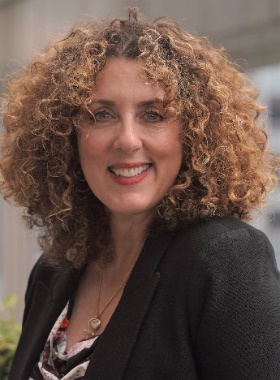 Innovator/ Business Developer/ Marketer and Strategist.Chief Executive Officer and Co-Founder Titan Bioplastics, LLC CEO and Founder of Augie Bones Toy Company, LLC Tanya has spent a 35+ year career as a business developer and pioneering entrepreneur.  Her expertise spans business development, strategy, branding, marketing, retail, and distribution. With a strong belief in her abilities to enable change, Tanya turned her focus on plastics in our environment and transitioned her decades of  expertise into establishing a sustainable material engineering and technology innovation company for Polymer composites, including Bioplastics, Nano materials, Hemp and Graphene. In 2017 she met her business partner and scientist David Abecassis and established Titan Bioplastics to drive opportunities and change to a better future for our planet and children.As CEO of Titan Bioplastics, Tanya has led her team and company from its inception and positioned it as an emerging global leader in Biomaterial Composites and Nano Technologies in a mere 24 months. In 2020 Titan Bioplastics was independently reviewed and rated as one of the top four- 4/97- global companies to watch in nano technology and barrier properties for packaging- by Startus-Insights February 2020 Issue. In 2022 Titan Bioplastics was the proud recipient of a prestigious investment from Spartan Innovations and Red Cedar Ventures, wholly owned subsidiaries of the Michigan State University Foundation. Additionally in 2022, Titan Bioplastics was selected to participate in Plug and Play Tech Center – New Materials & Packaging Startups Batch 14. Titan Bioplastics continues to drive commercial sustainable proprietary material innovations, like ‘Augie Bones’ for the pet industry. Along with developing advanced material engineering solutions for industry and companies building and enhancing their sustainability directives to meet upcoming global mandates. Tanya has positioned Titan Bioplastics to lead this segment of industry with innovative, insertable cost-efficient sustainable material solutions, including advanced innovations and IP working with Graphene and Graphene Oxide for industry impact which include medical, military and main stream commercial applications.The initial 15 years of Tanya’s career were spent managing multi-million-dollar wine portfolios and wineries, distributor regional and national sales teams with the world's largest wine/liquor distribution company, Southern Wine & Spirits. In 2002, Tanya left to open her first fine wine shop in Hinsdale, Illinois. Within 12 months she had changed legal legislation to expand her business successfully across three cities, being the first liquor licenses to activate in each township. All three locations were sold in 2010. President - Hart Wine Group was formed early 2011 to advance and promote wine in alternative packaging. As a seasoned brand builder, Tanya sourced wine, created blends, developed and marketed brands in alternative packaging for national chain restaurants, retailers and distributors. Tanya's expertise is founded in business strategy and development. She can take a product/concept from inception all the way through production and distribution. Tanya appeared regularly as a public speaker, and on Chicago NBC network Television as a Wine & Food expert, as well as in several publications as an innovator for her industry. Tanya is a visionary, activator, communicator, and decisive leader, with extensive expertise as a business developer and consulting strategist, working with varied team dynamics.Tanya retains her passion for wine and loves to cook. She lives in Seattle with her husband Shep of 30 years and their dog Augie a 90lb American Staffie, she enjoys the outdoors – rowing, kayaking, and hiking, has a daughter recently graduated with a Master of Science, living and working in Washington DC and a college football athlete son.